la calda Sicilia d’inverno…Sciaccamare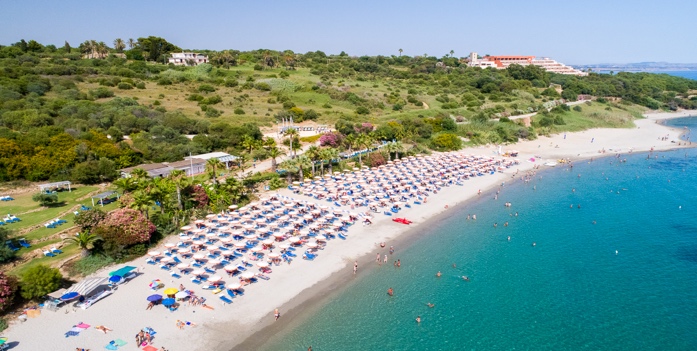 Torre del Barone ****Sulla splendida costa sud-occidentale della Sicilia a soli 4 km dal centro di Sciacca la struttura è moderna e confortevole, direttamente sul mare e all'interno del meraviglioso parco immerso nel verde e nella ricca di vegetazione mediterranea. Dispone all’interno del parco nell’Hotel Lipari, di un centro interno convenzionato S.S.N. per fanghi, bagni, inalazioni e una piscina coperta con acqua termale 28°. È possibile organizzare in loco moltissime escursioni come la  Valle dei Templi di Agrigento che dista soli 60 km e il tempio di Selinunte a soli 40 km.Pacchetti “tutto incluso”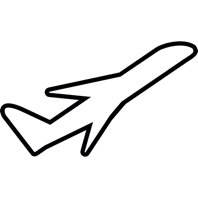 Volo + trasferimentiPensione completa con bevande Disponibilità limitate. Tariffe gruppo minimo 20 persone soggette a riconferma.11 gennaio al 4 febbraio (25 giorni)	€ 116017 febbraio al 3 marzo (15 giorni)	 € 79517 al 31 marzo (15 giorni)	 € 795Acconto Euro 350.00  (11 Gennaio – 4 Febbraio)  - Supplemento camera Singola 470,00                     Acconto Euro 250.00  (17 Febbraio - 3 Marzo e 17-31 Marzo) - Supplemento camera Singola 265,00Assicurazione Annullamento Facoltativa Euro 50.00  - (30,00 Euro per i 14 giorni)		Organizzazione Tecnica i Viaggi Di Job – MilanoSede di Novara Via dei Caccia 7B -  Tel. 0321-6751042- 6751054e fax 0321/6751041 etsi@cislnovara.it